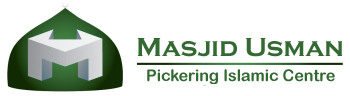 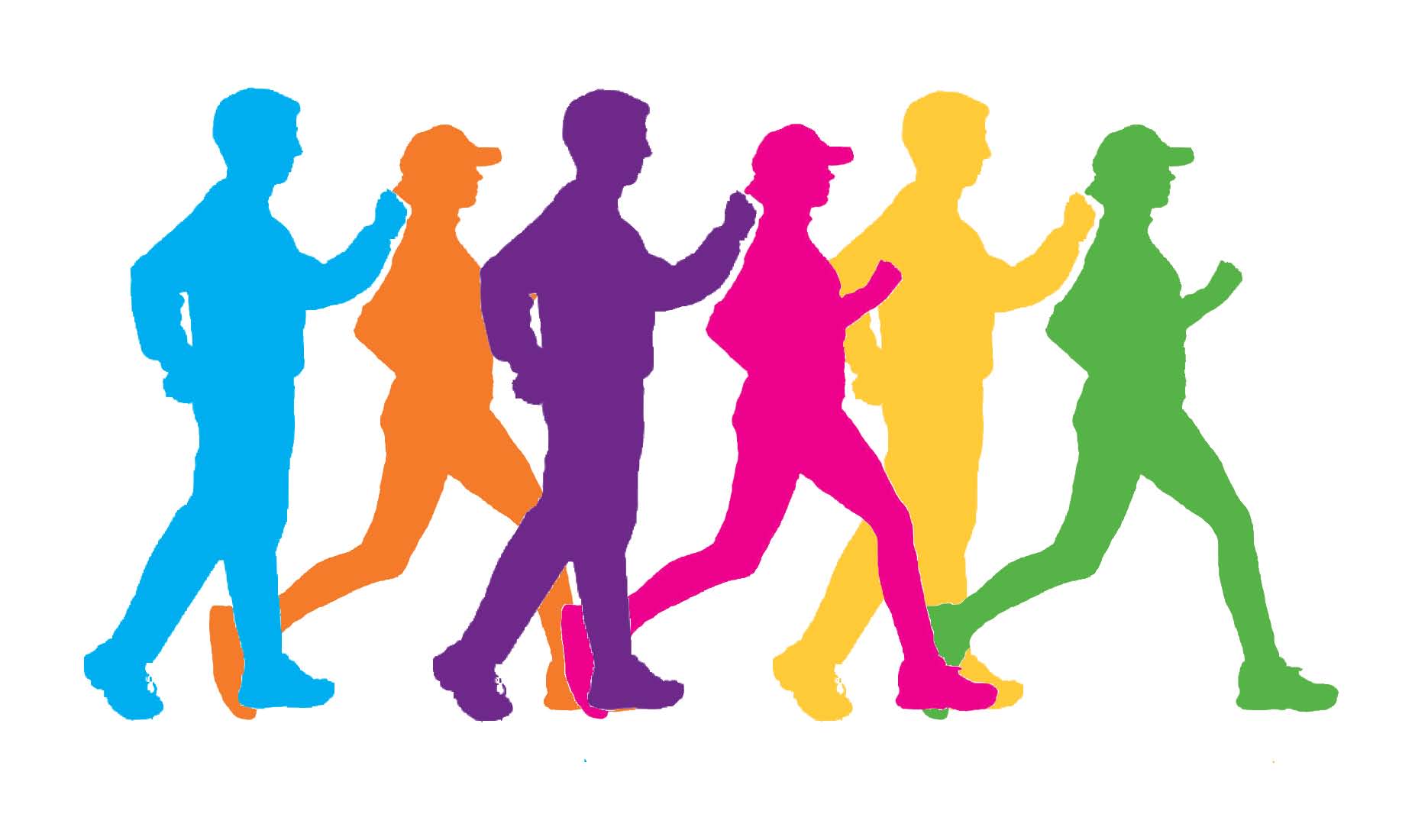 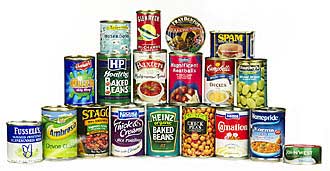  Refreshments provided. *Participants are requested to bring non-perishable food items to be donated to the food bank. OR GROCERY GIFT CARDS 